附件 1              江苏省防雷检测培训班日程安排2021年4月23—25日 南京注意事项：授课期间请佩戴口罩，遵守作息时间和课堂纪律，课间休息不要大声喧哗。上课时手机请调至振动或静音模式，不在教室内接听电话。教室内禁止吸烟、就餐，保持环境整洁、卫生，不损坏公物。附件 2              考生须知一、考试科目、考试时间和题型考试科目：防雷装置检测考试时间：120分钟考试形式：采用闭卷考试方法，满分为100分。参加考试的人员按照报考科目完成相关试卷。考试题型：名词解释、填空题、单项选择、多项选择、判断题、问答题、计算题。二、参考用书《防雷装置检测技术检测与方法》三、考场规则江苏省防雷检测能力考试考场规则1.考生开考前30分钟凭《准考证》和《身份证》进入考场，开考前15分钟进行考试签到，迟到30分钟后不得进入考场，开考30分钟内不得交卷退场。2.考生可携带无存储功能的普通计算器、中性笔、圆珠笔、橡皮等文具。手机等通讯工具、书籍材料等物品集中放在考场指定的位置，不准带上座位（手机调至静音或关机模式）。考生之间不得相互借用任何物品，如有需要，向监考老师举手示意。3.考生入场时，对号入座。准考证、身份证原件放在桌面前方备查验，抽屉等地方不得放置任何物品。4.考生在开始答卷前，请先检查试卷完整性，在试卷指定位置正确填写、姓名准、考证号、考场号、座位号等相关信息，在监考老师宣布开始考试后方可答题。考卷上禁止做任何标记，禁止使用涂改液和胶带纸。5.考生必须严格遵守考场纪律，不准交头接耳、左顾右盼，严禁使用手机，智能手表及其它通讯工具，一经发现使用即按作弊论处。考试过程中禁止去洗手间等离开考场的行为。6.考生如遇试卷分发错误、字迹模糊等问题，可举手询问，监考人员应当众答复；涉及试题内容的疑问，不得向监考人员询问。7.提前交卷的考生，应立即离开考场，不得在考场附近逗留和谈论。考试终场时间一到，考生应立即停止答卷，将试卷放在桌上，等监考人员将试卷收齐后才能离场（考卷、草稿纸一律禁止带出考场）。8.考生应自觉服从监考人员管理，不得以任何理由妨碍监考人员进行正常工作。监考人员有权对考场内发生的问题按规定做出处理。附件 3              疫情防控及相关注意事项1. 严格遵守校园进出管理，南气宾馆北门为培训考试期间参训（考）人员唯一进出校通道。2. 校外住宿人员可先去宾馆办理入住，摆放行李后，再进校报道。除在南气宾馆住宿人员可车辆进入宾馆停放，其余住宿酒店人员车辆禁止入校停放（南气宾馆车位有限）3. 来宁前14天内有境外或国内中高风险旅居史的人员不得进校参训、考。4. 报到当天请根据参训人员名单，提前出示苏康码（支付宝、微信中搜索“苏康码”）及“通信行程卡”（可在微信小程序搜索），进行体温检测、检测正常者方可进入校园，住宿在校内人员参训考试期间不得离开校园。5. 请准备充足口罩，报到当天起，参训（考）人员在公共场合务必佩戴口罩。6. 培训、考试期间，请在规定区域活动，不得随意进出校园，遵守学校规章制度。7. 培训期间请分开就坐，保持一定间距，请勿在将食物带至教室，保持环境整洁。8. 春季梧桐飘絮，百花盛开，易过敏人员提前准备好相关药品。9. 做好个人卫生清理工作，勤洗手，口罩不乱扔、乱放。10. 参训（考）期间，如有身体不适者，请第一时间联系会务小组13912922429。附件 4              乘车路线及住宿预订一、 报到乘车路线：到达南京站或南京南站乘坐地铁3号线（秣周东路→林场）至泰冯路站再换乘S8号线（泰山新村→金牛湖）至南京信息工程大学站（2号出口）即到。地铁3号线   （运营时间6:00--23:00）地铁S8号线  （运营时间6:00--22:00）二、 住宿预订：请各单位人员提前预订培训期间的住宿酒店，由于疫情期间学校防控需要，请提前准备好生活必需品，到校后需服从学校管理，在规定的区域范围内活动。除南气宾馆外的住房预定方式可参看大众点评、美团、携程等APP，表格以外的住宿酒店亦可自行预定，本次培训住宿费用自理。附件 5    2021江苏省防雷检测参训（考）人员报到地图1. 报到地点在南京信息工程大学南气宾馆。2. 就餐地点在东苑食堂一楼。3. 授课地点在大学生活动中心。4. 考试地点在雷丁学院。5. 以上附件如不清楚，可联系信大教育姚老师：15151819555。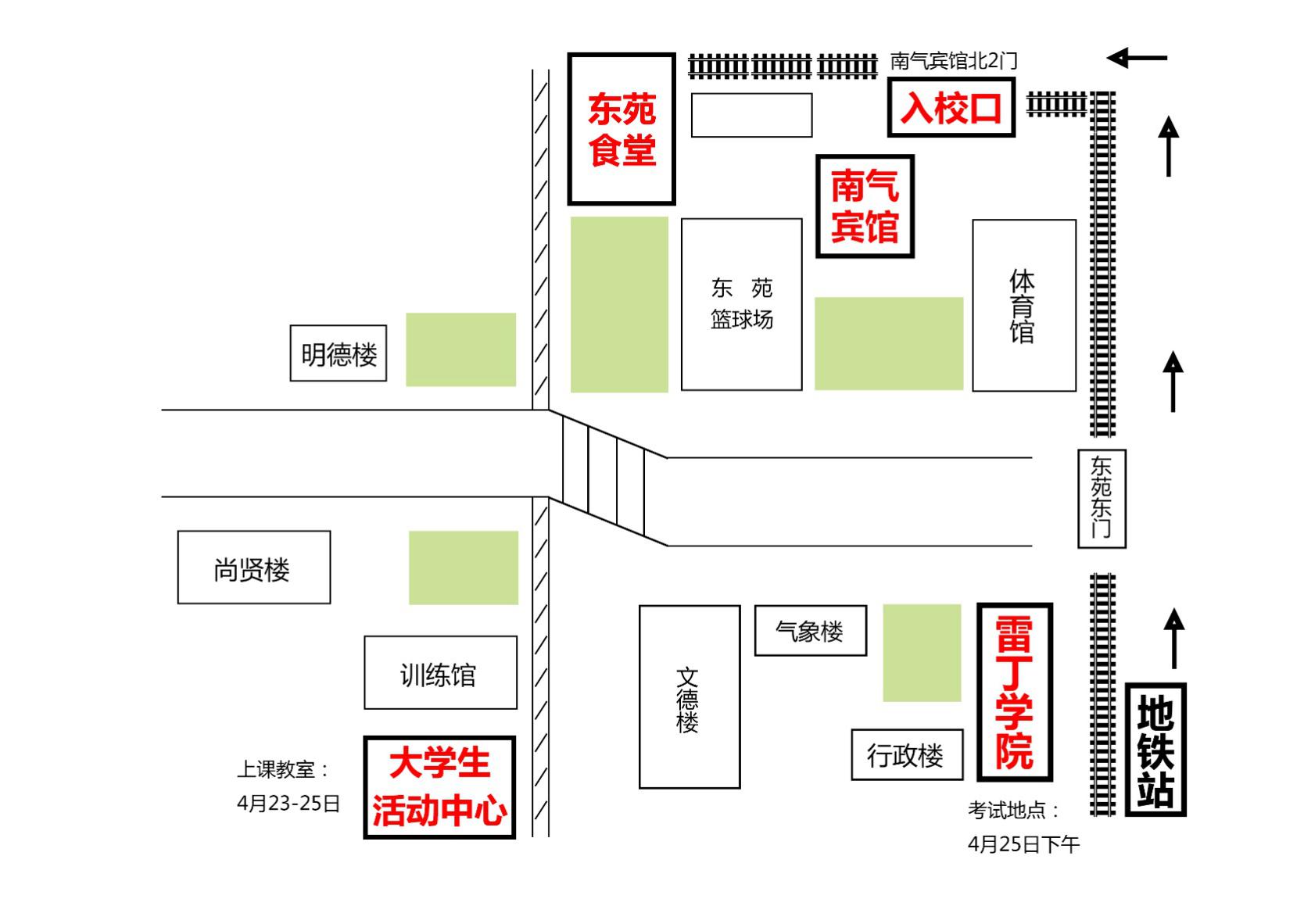 日 期时 间内 容地 点4月23日9:00-12:00报到南气宾馆4月23日14:00-16:00法律法规要求大学生活动中心小剧场4月23日16:15-17:45雷电防护装置检测数据修约应用大学生活动中心小剧场4月24日8:30-11:30防雷检测实际操作、新检测报告编制及质量控制要求大学生活动中心小剧场4月24日14:00-16:00雷电基本理论大学生活动中心小剧场4月24日16:15-17:45防雷检测技术规范大学生活动中心小剧场4月25日8:30-11:30仪器装备大学生活动中心小剧场4月25日14:00-16:00考试南京信息工程大学序号酒店名称地址联系方式1南气宾馆南信大校内18936878172(同微信)2怡莱酒店(南信大店)南京市浦口区杨新路1号025-570111883嘉悦大酒店南京市六合区新华西路418号189368767914汉庭酒店(南信大地铁站店)南京市浦口区新华西路458号025-58015099-05南京金陵新城饭店南京市六合区园西路488号025-57018666